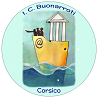 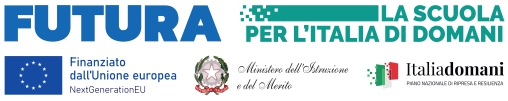 Al Dirigente Scolasticodell’I.C. Buonarroti Corsico (MI)Al Consiglio di IstitutoOGGETTO: Donazione per la sede di _________________________________________________ Il sottoscritto ____________________________ in qualità di ______________________________con la presente dichiara di volere far dono alla Scuola in indirizzo per la sede di ___________________________ del sottoelencato materiale per un valore di mercato pari ad Euro ___________________________, per l’espletamento dell’attività didattica e di supporto alla stessa. Si dichiara inoltre che non vi è stata alcuna coercizione da parte del ricevente. ELENCO BENI CHE SI INTENDE DONARE Inoltre, si dichiara che        Il suddetto bene/materiale è NUOVO, pertanto si allega alla presente lo scontrino/la fattura oppure:       è stato utilizzato presso ………...…………………………………………………………. dall'anno…………….. all'anno .................. ed è ancora in buono stato/funzionante.In fedeCorsico, lì__________                                                                         Firma                                                                                               ____________________ ISTITUTO COMPRENSIVO STATALE “BUONARROTI” Via IV Novembre, 38 - 20094 Corsico (MI) - tel. 02.45100100 email: miic88800v@istruzione.it; p.e.c. miic88800v@pec.istruzione.it www.icbuonarroticorsico.edu.itDESCRIZIONE(marca – modello)QUANTITA’PREZZO UNITARIO EuroPREZZO TOTALE Euro